		MINUTES		                                                                                                                                                                                                       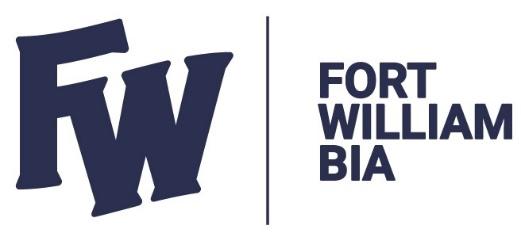 Board of Management Meeting						                        July 11, 2023                                               Meeting No: 07-2023				 Recording: Raechel Reed- FWBI CoordinatorMinutes:Present                                                                                                     RegretsPresent                                                                                                     RegretsPresent                                                                                                     RegretsAbsentDr. Brian Schroeder - ChairTony DiPaolo- DirectorKatrina O’Neill, DirectorRajni Agarwal- CouncillorScotia Kauppi, DirectorJackie Laderoute- DirectorItemDescriptionAction Responsibility1.0Meeting called to order at 5:20 pm no disclosure of interest 2.0APPROVAL OF AGENDAMotion - 33-2023Motion to approve Agenda 07-2023Moved by: Katrina O’Neill                   Seconded by: Dr. SchroederCARRIED3.0APPROVAL OF MINUTES-  Minutes -05-2023 & Minutes-06-2023Motion- 34-2023Motion to approve and accept meeting minutes 05-2023 & Minutes 06-2023 Moved by: Katrina O’Neill                   Seconded by: Tony DiPaolo CARRIED4.0BUSINESS ARISING FROM PAST MINUTES4.1  The Clean Green and Beautiful Committee approved 2 of 3 applications from the BIAa) $7500 to dismantle, refurbish and install the Gateway/ Archway at Paterson Parkb) $5000 to help offset the cost for new BIA banners.Come up with innovative designs to advertise different sectors of the BIA on the banners eg. A giant coffee cup signifying café or a retail marker or  restaurant marker Make sure that all correspondence, applications and media releases sent out from The FWBIA must be pre- approved from the board before submission. Ensure that all applications sent to Clean Green Beautiful are scanned and put in our records4.2 Vacant Properties listings-  The rentals page has been finalized Put a disclaimer at the top to let the members know we are only promoting the spaces as advertised. Mailchimp the members notifying them of the new rentals page on our website giving our property owners more avenues to promote their vacant spaces4.3 Doodle poll clarification – Back to School – Welcome to Thunder Bay – How do we attract the new students coming back to school Small business developmentWho is your demographic? Who do you think your customer base is? 4.4 Monthly schedule- Coordinator Communications and weekly tasks implemented by the coordinator. Setting a weekly schedule helps to stay on task and accomplish the goals set out for the month ahead.4.5 City taking down ALL banners across the city to make room for the Winter Games Banners going up around the area in late September and taken down after the Games in February.Get in touch with the city and ask if we can leave half of our banners up in the FWBIA as we would like to continue to promote our area.DISCUSSIONACTIONACTIONACTIONDISCUSSION/ACTIONACTIONCOORIDINATORCOORDINATORCOORDINATORCOORDINATORRAJNI AGARWAL5.0COMMITTEE REPORTS5.1 Financial and Treasurer’s Report- Katrina O’NeillMotion- 35-2023Motion to approve and accept the June Financials reportMoved by: Scotia Kauppi       Seconded by: Dr. SchroederCARRIED5.2 BEAUTIFICATION –  a) PACE contract is not consistent attached is the new Maintenance agreement. Katrina O’Neill to reach out to a contact who may be interested in the Maintenance of the area and email her the agreement. b)Banners- Jackie and Raechel are to go over the aboriginal letter to the elders and finalize itc) Flower Maintenance quotesCF Contracting – Quote: $2000/ MonthlyR&J Outdoors- Quote: $1360/ MonthlyMotion-36-2023Motion to approve and award the Flower Maintenance quote to R&J Outdoors.Moved by Jackie Laderoute            Seconded by: Scotia KauppiACTIONACTIONDISCUSSIONCARRIEDKATRINA O’NEILLCOORDINATOR5.3 SAFETY AND SECURITY UPDATE – Katrina O’Neilla) 1Northwest Update: offering same contract as before, same peak times and daysUniformed security guard rate is $25/hour, and to add a vehicle the rate is $8/hour. Motion 37- 2023Motion to approve 1Northwest Security quote for down town security.Moved by Katrina O’Neill            Seconded by: Tony DiPaoloDISCUSSIONCARRIED5.4 MARKETING AND PROMOTIONS - Scotia Kauppia) Advertising for Cluedupp games- The Facebook events page has been created for people to sign up. b) Sociable Thunder Bay- Invite Brooke from Sociable Thunder Bay to meet with the board to talk about a possible advertising or marketing event in the FWBIA.c) No plastic policy for businesses – How do we come up with solutions for small businesses in the area?It should be up to each business to get quotes for reusable bags.Bulk buying from Uline, Lowerys etcd) Put together a poll to the members who want to order bags e) Once that information is collected Jackie will put together price points for the group buy.4) Mining Convention 2 days in September – Contact the gardens and see if the FWBIA can connect with them. ACTIONACTIONACTIONACTIONACTIONSCOTIA KAUPPISCOTIA KAUPPICOORDINATORJ.LADEROUTERAJNI AGARWAL5.5 REVITALIZATION COMMITTEEDEFERRED5.6 PARKING – Scotia KauppiThe chamber helped Switzer Floral receive a loading zone outside her business.How do we advocate for the unpaid tickets that Kelli had to absorb during Covid.We need to start talking about promoting the parking locations in the BIA area once demolition begins the businesses and public need to be made aware of the available parking.6.0NEW BUSINESS6.1 Election of ExecutiveElections for the Executive board were held and we congratulate the following:Chair: Dr. Brian SchroederVice Chair: Scotia KauppiTreasurer: Katrina O’Neill6.2 Sencan mining Expo- 300 booths , 3-5 people per boothThe amount of people that will be attending is a big dealTalk to property owners and see if there is event spaces in the area for Sencan to utilize while here for possible conferences or seminars off Gardens property but still in the area.Make lists of cafes and eateries in the area and promote them during the expoLook at the billboard at the gardens see how we can get the word outACTIONACTIONCOORDINATORRAJNI AGARWAL7.0NEXT MEETINGAugust 8th at 5pm in the BIA \OfficeMotion-38-2023Meeting adjourned at: 6:53 PM   Moved by: Jackie Laderoute                Seconded by: Tony DiPaoloCARRIED